Информационная карта учебного занятияКонспект учебного занятия«В зоопарке»Цель занятия : способствовать формированию целостного представления о мире животных; систематизировать и обобщить имеющиеся у обучающихся знания по данной теме; углубление и расширение навыков обучающихся по аудированию;Задачи:1. Учебные:на базе имеющихся знаний, умений, навыков, совершенствуя их, обучить обучающихся навыкам аудирования, чтения, говорения и письма;обогащать словарный запас учащихся по теме “Animals”;практиковаться в монологической речи, в диалогическом общении, в переводе с русского языка на английский устно и письменно;совершенствовать навыки пения на английском языке;развивать грамматические навыки. Развивающие:развивать познавательные процессы, память, воображение;развивать мыслительные навыки: обобщение, систематизация, логическое и образное мышление;формировать познавательные умения: задавать вопросы и отвечать на них, доказывать, рассуждать;развивать и формировать интеллектуальную атмосферу на занятии.Воспитательные:воспитывать доброту и любовь к окружающему миру;воспитывать осознание роли человека во взаимодействии с миром животных; воспитывать желание общаться на английском языке и получать при этом удовольствие и радость.Планируемые результаты:1. знание и правильное употребление слов на английском языке;2. правильное написание слов на английском языке;3. o обогащать словарный запас учащихся по теме “Animals”;Образовательная форма занятия : викторина, беседа.Учебное методическое обеспечение занятия: наглядный материал(комплект карточек с изображением животных), диск , раздаточный материал: текст песни , карточки с грамматическим и лексическим материалом, компьютер.Организационный моментЦель этапа: настроить детей на работу.II.  Содержательно-оперативный этап.Цель этапа: закрепление ранее изученного материала.III.Рефлексивный этапЦель этапа: подведение итогов.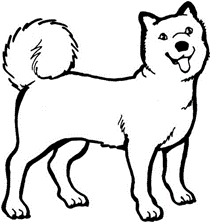 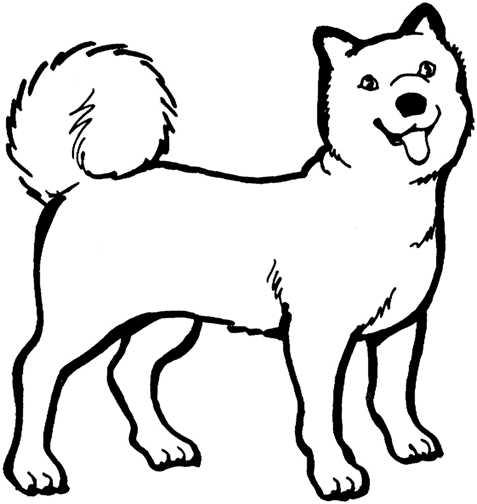 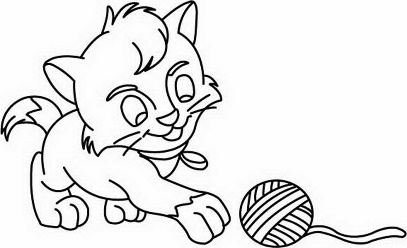 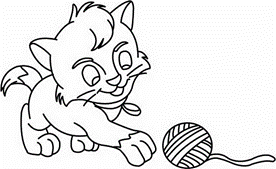 Card 1._nt _i_d Ra_b_t Ch_m__le_ha_t S_ide_ K_ngaro_ _ort_ise Card 1._nt _i_d Ra_b_t Ch_m__le_ha_t S_ide_ K_ngaro_ _ort_ise По горизонтали
1. санитар леса
2. Медведь
4. Маленькое млекопитающее из семейства грызунов
7. Домашняя птица, которую многие боятся
8. Это царь зверей
9. Жираф
11. Носорог
15. Зебра
16. Дракон
17. Тигр
18. Умное и преданное человеку морское животное, приходящее на помощь во время бедствий на воде
20. Эта птица летает очень высоко, но с высоты своего полета видит даже мышку
21. велосипед
22. ЛягушкаПо вертикали
1. Кит 
3. Это прыгучее животное носит своего детеныша в сумке на животе 
5. кукла 
6. Пингвин 
10. Это крупное пресмыкающееся животное с зеленой кожей, живет преимущественно в воде. Хищник 
12. Кролик 
13. Это пресмыкающееся (ползающее) животное с длинным телом, без ног (часто ядовитое) 
14. Кто на себе свой дом носит? 
18. Утка 
19. Это парнокопытное животное отличают ветвистые рога 
22. Есть такая сказка, называется Золотая…По горизонтали
1. санитар леса
2. Медведь
4. Маленькое млекопитающее из семейства грызунов
7. Домашняя птица, которую многие боятся
8. Это царь зверей
9. Жираф
11. Носорог
15. Зебра
16. Дракон
17. Тигр
18. Умное и преданное человеку морское животное, приходящее на помощь во время бедствий на воде
20. Эта птица летает очень высоко, но с высоты своего полета видит даже мышку
21. велосипед
22. ЛягушкаПо вертикали
1. Кит 
3. Это прыгучее животное носит своего детеныша в сумке на животе 
5. кукла 
6. Пингвин 
10. Это крупное пресмыкающееся животное с зеленой кожей, живет преимущественно в воде. Хищник 
12. Кролик 
13. Это пресмыкающееся (ползающее) животное с длинным телом, без ног (часто ядовитое) 
14. Кто на себе свой дом носит? 
18. Утка 
19. Это парнокопытное животное отличают ветвистые рога 
22. Есть такая сказка, называется Золотая…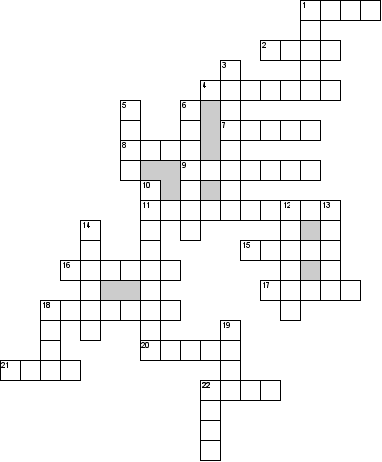 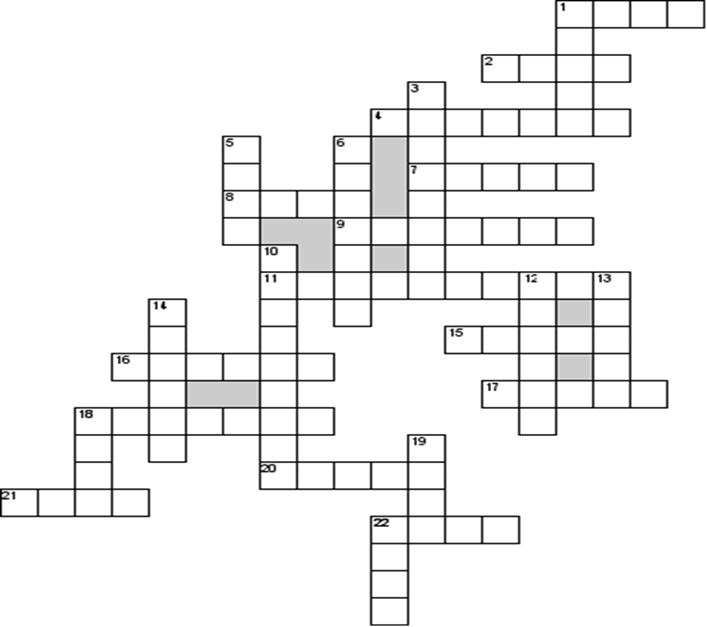 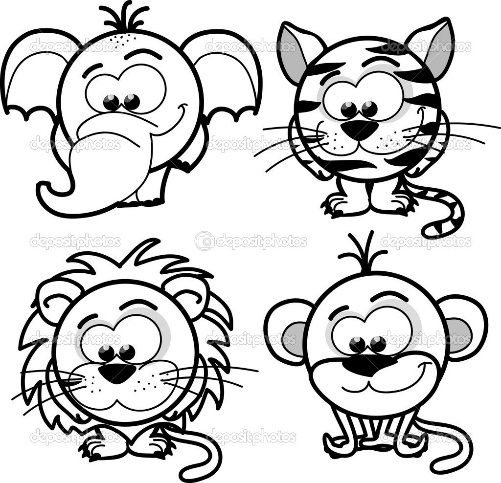 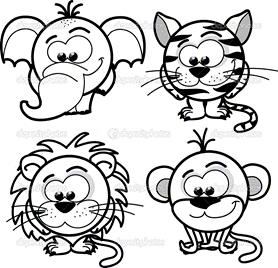 1.Направление дополнительной образовательной программыкультурологическое2.Название образовательной программыЗанимательный английский3.Срок реализации1 год4.Целевая группа обучающихся6-9 лет5.Краткий психолого- педагогический портрет целевой группыМладший школьный возраст6.Цель образовательной программысоздать условия для формирования способности и готовности ребёнка осуществлять межличностное и межкультурное общение в устной форме, через игровую деятельность посредством английского языка7.Раздел образовательной программыAnimal s world. (Животный мир.)8.Тема занятияВ зоопарке.9.Количество часов на изучение темы210.Номер занятия38Методы организации деятельности педагогаСодержание деятельности обучающихсяTeacher: Good morning, Children!  I’m very glad to see you! I hope you are all feeling well today! How are you? Sit down, please, and be ready for the lesson. Now, let’s start. Today is the 3rd of March.Перед тем как начнем наше занятие, я бы хотела узнать какое у вас настроение.Раскрасьте смайлы нужным цветом:-если отличное настроение, то зеленый,-плохое настроение – красный.Надеюсь ваше настроение улучшится после нашего занятия.Я хочу, чтобы вы сегодня сами определили  тему нашего занятия, а для этого посмотрим отрывок из мультфильма.Teacher: Well done, what animals do you know?Сегодня мы с вами закрепим знания по теме животные. А для этого оправимся в зоопарк. Но для начала нам нужно разделиться на 2 команды (вытаскивают картинки животных и делятся на команды) За правильно выполненные задания вы получите жетоны, затем подсчитаем какая команда набрала больше жетонов.Придумайте названия для команд.The pupils are taking their seats at their desks.Good morning,teacher.Слушают учителя.Смотрят мультфильм.Перечисляют животных на английском языке. Звучат названия животных (ant, bear, bird, chimp, elephant, frog, kangaroo, parrot, spider, rabbit, seahorse, tortoise).Смотрят мультфильм и отвечают на вопросы.Придумывают названия для команд.Контрольно –оценочная деятельность педагога: педагогическое наблюдение.Контрольно –оценочная деятельность педагога: педагогическое наблюдение.Учебно-дидактическое обеспечение: презентация.Учебно-дидактическое обеспечение: презентация.Способы организации деятельности обучающихсяСодержание деятельности обучающихсяИтак, начнем. А вот и ферма, нам нужно выйти как то отсюда, но перед нами задание.Teacher: Well-well, time for a game. You will get two cards with the name of the animals. In the first card put the missing letter in the gap. In the second, change the letters to get the name of the animal.Ребятам раздаются карточки с названиями разных животных. В первой карточке ребята должны вставить пропущенные буквы. Во второй, поменять буквы местами, чтобы получилось животное.Проверим что у вас получилось (за правильный ответ жетон)-Давайте послушаем песенку и назовем животных, которые там встретились.Вот мы с вами вышли к полю, давайте немного поиграем. Каждая команда отвечает на вопрос учителя.Обучающая игра с мячом Teacher: Let’s play with the ball. Answer my questions when you catch_it.
Teacher: Which animals can swim?

Teacher: Which animals can fly?
Teacher: Which animals can run?

Teacher: Which animals are big?

Teacher: Which animals are small?

- Молодцы справились и с этим заданием. Теперь мы с вами подходим к дремучему лесу. И снова сталкиваемся с препятствием.За правильные ответы на вопросы 4 жетона. Каждая командаПосле опроса подводятся итоги, какие самые популярные животные и клички в России. How many cats have you got? How many dogs? How many hamsters? How many parrots?What are the most popular pets’ names in Russia? Let’s start with parrots names. What about dogs’ names?-Физминутка.- Вот мы подошли к огромному городу. И перед нами небольшая информация о Великобритании.(презентация)- Какие клички животных вы запомнили?- Ну вот мы дошли до зоопарка, чтобы посмотреть на животных нам нужно выполнить последнее задание.И это кроссворд.По горизонтали
1. санитар леса
2. Медведь
4. Маленькое млекопитающее из семейства грызунов
7. Домашняя птица, которую многие боятся
8. Это царь зверей
9. Жираф
11. Носорог
15. Зебра
16. Дракон
17. Тигр
18. Умное и преданное человеку морское животное, приходящее на помощь во время бедствий на воде
20. Эта птица летает очень высоко, но с высоты своего полета видит даже мышку
21. велосипед
22. ЛягушкаПо вертикали
1. Кит 
3. Это прыгучее животное носит своего детеныша в сумке на животе 
5. кукла 
6. Пингвин 
10. Это крупное пресмыкающееся животное с зеленой кожей, живет преимущественно в воде. Хищник 
12. Кролик 
13. Это пресмыкающееся (ползающее) животное с длинным телом, без ног (часто ядовитое) 
14. Кто на себе свой дом носит? 
18. Утка 
19. Это парнокопытное животное отличают ветвистые рога 
22. Есть такая сказка, называется Золотая…Проверим то, что у вас получилось. Ну что же мы пришли с вами в зоопарк, давайте посмотрим какие в зоопарке есть животные и как они разговаривают.Давайте посмотрим какая команда набрала больше жетонов.- Вручение грамот за участие!Card 1._nt (ant)_i_d (bird)Ra_b_t (rabbit)Ch_m_(chimp)_le_ha_t (elephant)S_ide_ ( spider)K_ngaro_ (kangaroo)_ort_ise (tortoise) Card 2.torpar (parrot)gofr (frog)hckic (chick)aksne (snake)hwela (whale)abrbti (rabbit)Ответы детей.Students: , dolphin, shark, crocodile, penguin.Students: bat, parrot, fly, bird.Students: rabbit, lion, bear, elephant.Students: bear, elephant, whale.Students: bird, frog, bat.Заполняют таблицы.Отвечают на вопросы.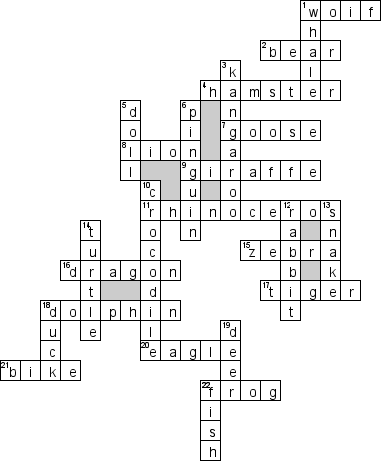 Смотрят видео и называют животных.Подсчитывают жетоныКонтрольно-оценочная деятельность педагога: педагогическое наблюдение.Контрольно-оценочная деятельность педагога: педагогическое наблюдение.Учебно –дидактическое обеспечение: наглядный материал(комплект карточек с изображением животных), диск , раздаточный материал: текст песни , карточки с грамматическим и лексическим материалом, компьютер.Учебно –дидактическое обеспечение: наглядный материал(комплект карточек с изображением животных), диск , раздаточный материал: текст песни , карточки с грамматическим и лексическим материалом, компьютер.Способы организации деятельности обучающихсяСодержание деятельности обучающихсяTeacher: It’s a pity that our lesson is almost over. I’ve enjoyed our work today so much. You’ve been so good students and I’m proud of you.Давайте подведем итоги и закончим предложения.А чтобы определить наше настроение вы раскрасите смайлы с другой стороны и покажите мне ваше настроение.Bye-bye, my dear friends.Заканчивают предложения.Раскрашивают смайлы.QuestionsDogHamsterCatFishParrot1. What pet have you got?2. What colour your pets?3. What's its name?4. What food your pet likes?QuestionsDogHamsterCatFishParrot1. What pet have you got?2. What colour your pets?3. What's its name?4. What food your pet likes?QuestionsDogHamsterCatFishParrot1. What pet have you got?2. What colour your pets?3. What's its name?4. What food your pet likes?QuestionsDogHamsterCatFishParrot1. What pet have you got?2. What colour your pets?3. What's its name?4. What food your pet likes?QuestionsDogHamsterCatFishParrot1. What pet have you got?2. What colour your pets?3. What's its name?4. What food your pet likes?QuestionsDogHamsterCatFishParrot1. What pet have you got?2. What colour your pets?3. What's its name?4. What food your pet likes?QuestionsDogHamsterCatFishParrot1. What pet have you got?2. What colour your pets?3. What's its name?4. What food your pet likes?QuestionsDogHamsterCatFishParrot1. What pet have you got?2. What colour your pets?3. What's its name?4. What food your pet likes?QuestionsDogHamsterCatFishParrot1. What pet have you got?2. What colour your pets?3. What's its name?4. What food your pet likes?QuestionsDogHamsterCatFishParrot1. What pet have you got?2. What colour your pets?3. What's its name?4. What food your pet likes?QuestionsDogHamsterCatFishParrot1. What pet have you got?2. What colour your pets?3. What's its name?4. What food your pet likes?